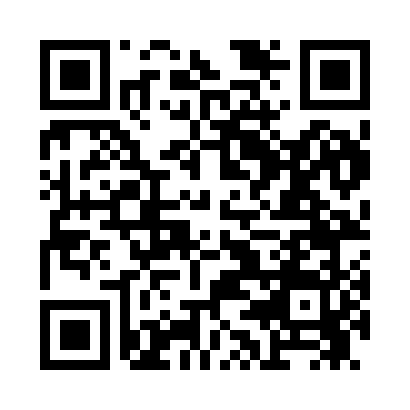 Prayer times for Spragues Corner, New York, USAMon 1 Jul 2024 - Wed 31 Jul 2024High Latitude Method: Angle Based RulePrayer Calculation Method: Islamic Society of North AmericaAsar Calculation Method: ShafiPrayer times provided by https://www.salahtimes.comDateDayFajrSunriseDhuhrAsrMaghribIsha1Mon3:525:381:165:208:5410:402Tue3:525:381:165:218:5410:403Wed3:535:391:175:218:5410:394Thu3:545:391:175:218:5410:395Fri3:555:401:175:218:5310:386Sat3:565:411:175:218:5310:387Sun3:575:411:175:218:5310:378Mon3:585:421:175:218:5210:369Tue3:595:431:175:218:5210:3510Wed4:005:441:185:218:5110:3411Thu4:015:441:185:218:5110:3412Fri4:035:451:185:218:5010:3313Sat4:045:461:185:218:5010:3214Sun4:055:471:185:218:4910:3115Mon4:065:481:185:218:4810:2916Tue4:085:491:185:208:4810:2817Wed4:095:491:185:208:4710:2718Thu4:105:501:185:208:4610:2619Fri4:125:511:185:208:4510:2520Sat4:135:521:195:208:4510:2321Sun4:145:531:195:208:4410:2222Mon4:165:541:195:198:4310:2123Tue4:175:551:195:198:4210:1924Wed4:195:561:195:198:4110:1825Thu4:205:571:195:198:4010:1626Fri4:225:581:195:188:3910:1527Sat4:235:591:195:188:3810:1428Sun4:246:001:195:188:3710:1229Mon4:266:011:195:178:3610:1030Tue4:276:021:195:178:3510:0931Wed4:296:031:185:168:3310:07